Lösung:Прочитайте отрывок из рассказа Антона Павловича Чехова «Дачники». Некоторые слова пропущены. Дополните текст одним словом в каждом пропуске (1-X). Впишите пропущенные слова в матрицу для ответов. Пример (0) уже выполнен.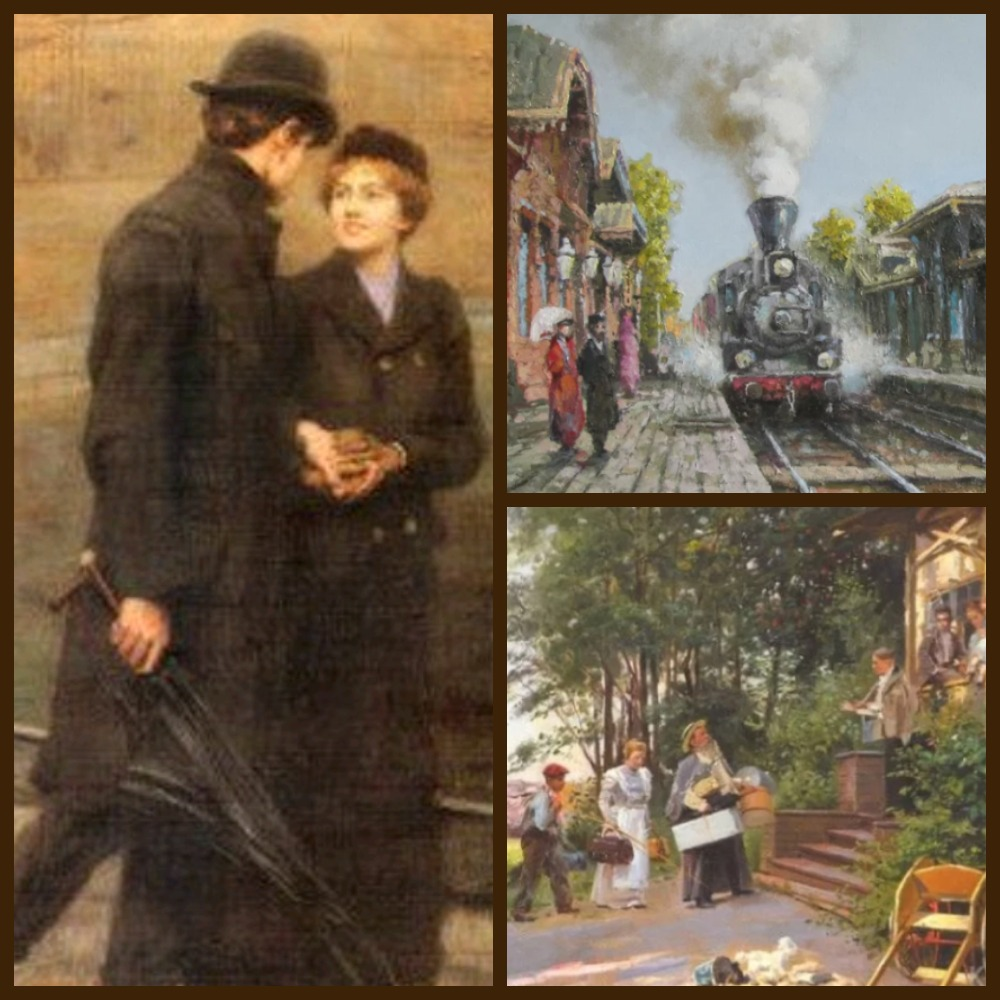 Дачники… По́езд останови́лся, и в о́кнах появи́лись ли́ца, чемода́ны, пле́чи ... «Ах! Ах!» – вдруг услы́шали они́ из одного́ (0) ___  – «Ва́ря с му́жем вы́шла нас всрте́тить! Вот они́! Ва́ренька! ... Ва́речка! Ах!» Из ваго́на (1) ___ две де́вочки и поцелова́ли Ва́рю. За (2) ___ вы́шли по́лная, немолода́я да́ма и высо́кий господи́н, пото́м два гимнази́ста с больши́м бага́жом, за гимнази́стами гуверна́нтка, за гуверна́нткой ба́бушка.«А вот и мы, а вот и мы, друг мо́й!» – на́чал господи́н. – «Об э́том ты, наве́рное, и не поду́мал. Наве́рное, (3) ___ уже́ ску́чно бы́ло, спра́шивал, почему́ дя́дя не е́дет. Ко́ля, Ко́стя, Ни́на, Фи́фа ... де́ти! Целу́йте кузе́на Са́шу! Все к тебе́ на три, четы́ре (4) ___. Не стра́шно, е́сли ма́ло ме́ста. Ты, пожа́луйста, без церемо́ний.»Когда́ В́аря и Са́ша уви́дели дя́дю с семьёй, они́ пришли́ в (5) ___. Дя́дя ещё говори́л и целова́л его́ и Ва́рю, а Са́ша уже́ (6) ___ сле́дующую карти́ну: он и жена́ отдаю́т гостя́м свои́ три (7) ___. Го́сти е́дят ры́бу и карто́шку с ку́рицей. Кузе́ны бе́гают в (8) ___ по цвета́м. Тётя весь день расска́зывает о свое́й боле́зни и о том, что её отец баро́н фон Фи́нтих ...И уже́ с не́навистью Са́ша (9) ___ на свою́ молоду́ю жену́ и ти́хо говори́л ей: «Э́то они́ к тебе́ (10) ___ ... К чёрту с ни́ми!»«Нет, к тебе́!» – отве́тила она́, то́же с не́навистью. – «Э́то не мои́ а твои́ (10) ___!» И она́ гостя́м сказа́ла ве́жливо: «До́бро (12) ___!»И́з-за о́блака опя́ть вы́шла (13) ___. Каза́лось, она́ смея́лась. Ей бы́ло (14) ___, что у неё нет ро́дственников. А Са́ша посмотре́л в сто́рону, потому́ что не хоте́л показа́ть ро́дственникам своё лицо́, и сказа́л: «Рад вас видеть, дороги́е го́сти!»OriginalVerfasser der AufgabeP. Sebastian HackerErstelldatum18.5.2021TestmethodeSIKNiveaub1TestformatOpen Gap FillThemenbereichOriginaltitelGeänderter Titel252_SeHa_dacniki_b1_SIK_OGF_v1DateinameQuelle: (Text)Дачники, ЧеховQuelle: (Foto)https://u.livelib.ru/reader/Tin-tinka/o/soxcxgv1/o-o.jpegWortzahl/Länge(min)250-350Versionan Schülern getestetSchule/Jahrgang/DatumErgebnis der Testungzu leicht/passend/zu schwierigvon Muttersprachler korrigiertSchüler/Items1234567891011S1S2S3S4S5S6S7S8S9Summe0ваго́на1вы́шли2ни́ми3тебе́4дня5ужас6уви́дел7ко́мнаты8саду́9смотре́л10приехали11ро́дственники12пожа́ловать13луна́14хорошо́0ваго́на1234567891011121314